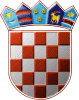 REPUBLIKA HRVATSKAKRAPINSKO – ZAGORSKA ŽUPANIJAGRAD ZLATARGRADONAČELNIKKLASA: 402-01/23-01/07URBROJ: 2140-07-02-23-4Zlatar, 9. siječnja 2024.Na temelju članka 11. stavka 3. i 4. Zakona o financiranju političkih aktivnosti, izborne promidžbe i referenduma („Narodne novine“ broj 29/19 i 98/19) Grad Zlatar objavljujeIzvješćeo iznosu raspoređenih i isplaćenih sredstava iz Proračuna Grada Zlatara za redovito godišnje financiranje političkih stranaka u Gradskom vijeću Grada Zlatara za 2023. godinu*Odluka o raspoređivanju sredstava za redovito godišnje financiranje političkih stranaka zastupljenih u Gradskom vijeću Grada Zlatara za 2023. godinu („Službeni glasnik Krapinsko-zagorske županije“ broj 7/23).GRADONAČELNICAJasenka Auguštan - PentekRedni brojNaziv političke stranke/ ime i prezime nezavisnog vijećnika i naziv liste grupe birača sa koje je izabranUkupan iznos raspoređenih sredstava prema Odluci*  (u eurima)Ukupan iznos isplaćenih sredstava                                             (u eurima)1.Socijaldemokratska partija Hrvatske – SDP1.964,301.964,302.Hrvatska demokratska zajednica – HDZ1.061,781.061,783.Narodna stranka – REFORMISTI  - REFORMISTI265,45265,454.Hrvatska stranka umirovljenika – HSU265,45265,45